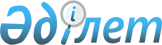 Панфилов ауданының 2016-2018 жылдарға арналған бюджеті туралы
					
			Күшін жойған
			
			
		
					Алматы облысы Панфилов аудандық мәслихатының 2015 жылғы 22 желтоқсандағы № 5-57-385 шешімі. Алматы облысы Әділет департаментінде 2015 жылы 29 желтоқсанда № 3644 болып тіркелді. Күші жойылды - Алматы облысы Панфилов аудандық мәслихатының 2017 жылғы 28 ақпандағы № 6-14-100 шешімімен      Ескерту. Күші жойылды - Алматы облысы Панфилов аудандық мәслихатының 28.02.2017 № 6-14-100 шешімімен (алғашқы ресми жарияланған күнінен кейін күнтізбелік он күн өткен соң қолданысқа енгізіледі).

      2008 жылғы 4 желтоқсандағы Қазақстан Республикасының Бюджет кодексінің 9-бабының 2-тармағына, "Қазақстан Республикасындағы жергілікті мемлекеттік басқару және өзін-өзі басқару туралы" 2001 жылғы 23 қаңтардағы Қазақстан Республикасы Заңының 6-бабының 1-тармағының 1) тармақшасына сәйкес, Панфилов аудандық мәслихаты ШЕШІМ ҚАБЫЛДАДЫ:

      1. 2016-2018 жылдарға арналған аудандық бюджет тиісінше 1, 2, 3-қосымшаларға сәйкес, оның ішінде 2016 жылға келесі көлемдерде бекітілсін: 

      1) кірістер 11783871 мың теңге, оның ішінде: 

      салықтық түсімдер 2703930 мың теңге; 

      салықтық емес түсімдер 39213 мың теңге; 

      негізгі капиталды сатудан түсетін түсімдер 45537 мың теңге; 

      трансферттер түсімдері 8995191 мың теңге, оның ішінде: 

      ағымдағы нысаналы трансферттер 2877593 мың теңге;

      нысаналы даму трансферттер 2736470 мың теңге; 

      субвенциялар 3381128 мың теңге; 

      2) шығындар 12628597 мың теңге; 

      3) таза бюджеттік кредиттеу 1290855 мың теңге, оның ішінде: 

      бюджеттік кредиттер 1302332 мың теңге; 

      бюджеттік кредиттерді өтеу 11477 мың теңге; 

      4) қаржы активтерімен операциялар бойынша сальдо 5910 мың теңге, оның ішінде: 

      қаржы активтерін сатып алу 5910 мың теңге;

      5) бюджет тапшылығы (профициті) (-) 2141491 мың теңге; 

      6) бюджет тапшылығын қаржыландыру (профицитін пайдалану) 2141491 мың теңге. 

      Ескерту. 1-тармақ жаңа редакцияда - Алматы облысы Панфилов аудандық мәслихатының 26.10.2016 № 6-9-71 (01.01.2016 бастап қолданысқа енгізіледі) шешімімен.

      2. Ауданның жергілікті атқарушы органының 2016 жылға арналған резерві 12728 мың теңге сомасында бекітілсін.

      Ескерту. 1-тармақ жаңа редакцияда - Алматы облысы Панфилов аудандық мәслихатының 26.10.2016 № 6-9-71 (01.01.2016 бастап қолданысқа енгізіледі) шешімімен.

      3. 2016 жылға арналған аудандық бюджетте жергілікті өзін-өзі басқару органдарына берілетін трансферттер 4-қосымшаға сәйкес, 70182 мың теңге сомасында ескерілсін.

      Аудандық маңызы бар қала, ауылдық округтер әкімдері жергілікті өзін-өзі басқарудың қолма-қол ақшаны бақылау шотына түсетін бюджет қаражатының тиімді пайдаланылуын қамтамасыз етсін.

      4. 2016 жылға арналған аудандық бюджетті атқару процесінде секвестрлеуге жатпайтын аудандық бюджеттік бағдарламалардың тізбесі 5-қосымшаға сәйкес белгіленсін. 

      5. "Панфилов ауданының экономика және бюджеттік жоспарлау бөлімі" мемлекеттік мекемесінің басшысына (келісім бойынша С. Қ. Рамазанова) осы шешімді әділет органдарында мемлекеттік тіркелгеннен кейін ресми және мерзімді баспа басылымдарында, сондай-ақ Қазақстан Республикасының Үкіметі белгілеген интернет-ресурста және аудандық мәслихаттың интернет-ресурсында жариялау жүктелсін.

      6. Осы шешімнің орындалуын бақылау Панфилов аудандық мәслихатының "Бюджет, экономика, аграрлық, кәсіпкерлік, өндіріс, автокөлік жолдары және құрылыс мәселелері жөніндегі" тұрақты комиссиясына жүктелсін. 

      7. Осы шешім 2016 жылдың 1 қаңтарынан бастап қолданысқа енгізіледі.

 Панфилов ауданының 2016 жылға арналған бюджеті      Ескерту. 1 қосымша жаңа редакцияда - Алматы облысы Панфилов аудандық мәслихатының 26.10.2016 № 6-9-71 (01.01.2016 бастап қолданысқа енгізіледі) шешімімен.

 Панфилов ауданының 2017 жылға арналған бюджеті Панфилов ауданының 2018 жылға арналған бюджеті Жергілікті өзін-өзі басқару органдарына берілетін трансферттерді бөлу      Ескерту. 1 қосымша жаңа редакцияда - Алматы облысы Панфилов аудандық мәслихатының 20.07.2016 № 6-7-51 (01.01.2016 бастап қолданысқа енгізіледі) шешімімен.

 2016 жылға арналған аудандық бюджетті атқару процесінде секвестрлеуге жатпайтын аудандық бюджеттік бағдарламалардың тізбесі
					© 2012. Қазақстан Республикасы Әділет министрлігінің «Қазақстан Республикасының Заңнама және құқықтық ақпарат институты» ШЖҚ РМК
				
      Панфилов аудандық мәслихаты

      сессиясының төрағасы

М. Оңласынов

      Панфилов аудандық мәслихаттың

      хатшысы

Т. Оспанов
Панфилов аудандық мәслихатының 2015 жылғы 22 желтоқсандағы "Панфилов ауданының 2016-2018 жылдарға арналған бюджеті туралы" № 5-57-385 шешімімен бекітілген 1-қосымшаСанаты

Санаты

Санаты

Санаты

Сомасы (мың теңге) 

Сыныбы 

Сыныбы 

Сыныбы 

Сомасы (мың теңге) 

Кіші сыныбы

Кіші сыныбы

Сомасы (мың теңге) 

Атауы

Сомасы (мың теңге) 

1

2

3

4

5

1. Кірістер

11783871

1

Салықтық түсімдер

2703930

01

Табыс салығы

168985

2

Жеке табыс салығы

168985

04

Меншікке салынатын салықтар

2395262

1

Мүлікке салынатын салықтар

2192222

3

Жер салығы

19941

4

Көлік құралдарына салынатын салық

176443

5

Бірыңғай жер салығы

6656

05

Тауарларға, жұмыстарға және қызметтерге салынатын ішкі салықтар

72910

2

Акциздер

13674

3

Табиғи және басқа ресурстарды пайдаланғаны үшін түсетін түсімдер

10571

4

Кәсіпкерлік және кәсіби қызметті жүргізгені үшін алынатын алымдар

46846

5

Ойын бизнесіне салық

1819

08

Заңдық мәнді іс-әрекеттерді жасағаны және (немесе) оған уәкілеттігі бар мемлекеттік органдар немесе лауазымды адамдар құжаттар бергені үшін алынатын міндетті төлемдер

66773

1

Мемлекеттік баж

66773

2

Салықтық емес түсімдер

39213

01

Мемлекеттік меншіктен түсетін кірістер

13213

5

Мемлекет меншігіндегі мүлікті жалға беруден түсетін кірістер

13213

06

Өзге де салықтық емес түсiмдер

26000

1

Өзге де салықтық емес түсiмдер

26000

3

Негізгі капиталды сатудан түсетін түсімдер

45537

03

Жерді және материалды емес активтерді сату 

45537

1

Жерді сату

41015

2

Материалдық емес активтерді сату 

4522

4

Трансферттердің түсімдері

8995191

02

Мемлекеттік басқарудың жоғары тұрған органдарынан түсетін трансферттер

8995191

2

Облыстық бюджеттен түсетін трансферттер 

8995191

Функционалдық топ

Функционалдық топ

Функционалдық топ

Функционалдық топ

Функционалдық топ

Сомасы (мың теңге)

Функционалдық кіші топ

Функционалдық кіші топ

Функционалдық кіші топ

Функционалдық кіші топ

Сомасы (мың теңге)

Бюджеттік бағдарламалардың әкімшісі

Бюджеттік бағдарламалардың әкімшісі

Бюджеттік бағдарламалардың әкімшісі

Сомасы (мың теңге)

Бюджеттік бағдарлама

Бюджеттік бағдарлама

Сомасы (мың теңге)

Атауы

Сомасы (мың теңге)

1

2

3

4

5

6

2. Шығындар

12628597

01

Жалпы сипаттағы мемлекеттiк қызметтер

455025

1

Мемлекеттiк басқарудың жалпы функцияларын орындайтын өкiлдi, атқарушы және басқа органдар

410550

112

Аудан (облыстық маңызы бар қала) мәслихатының аппараты

19244

001

Аудан (облыстық маңызы бар қала) мәслихатының қызметін қамтамасыз ету жөніндегі қызметтер

18365

003

Мемлекеттік органның күрделі шығыстары

879

122

Аудан (облыстық маңызы бар қала) әкімінің аппараты

104826

001

Аудан (облыстық маңызы бар қала) әкімінің қызметін қамтамасыз ету жөніндегі қызметтер

103954

003

Мемлекеттік органның күрделі шығыстары

872

123

Қаладағы аудан, аудандық маңызы бар қала, кент, ауыл, ауылдық округ әкімінің аппараты

286480

001

Қаладағы аудан, аудандық маңызы бар қала, кент, ауыл, ауылдық округ әкімінің қызметін қамтамасыз ету жөніндегі қызметтер

285525

022

Мемлекеттік органның күрделі шығыстары

955

2

Қаржылық қызмет

21533

452

Ауданның (облыстық маңызы бар қаланың) қаржы бөлімі

21533

001

Ауданның (облыстық маңызы бар қаланың) бюджетін орындау және коммуналдық меншігін басқару саласындағы мемлекеттік саясатты іске асыру жөніндегі қызметтер

18918

003

Салық салу мақсатында мүлікті бағалауды жүргізу

1385

010

Жекешелендіру, коммуналдық меншікті басқару, жекешелендіруден кейінгі қызмет және осыған байланысты дауларды реттеу 

1230

5

Жоспарлау және статистикалық қызмет

22942

453

Ауданның (облыстық маңызы бар қаланың) экономика және бюджеттік жоспарлау бөлімі

22942

001

Экономикалық саясатты, мемлекеттік жоспарлау жүйесін қалыптастыру және дамыту саласындағы мемлекеттік саясатты іске асыру жөніндегі қызметтер

22812

004

Мемлекеттік органның күрделі шығыстары

130

02

Қорғаныс

70813

1

Әскери мұқтаждар

2617

122

Аудан (облыстық маңызы бар қала) әкімінің аппараты

2617

005

Жалпыға бірдей әскери міндетті атқару шеңберіндегі іс-шаралар

2617

2

Төтенше жағдайлар жөнiндегi жұмыстарды ұйымдастыру

68196

122

Аудан (облыстық маңызы бар қала) әкімінің аппараты

68196

006

Аудан (облыстық маңызы бар қала) ауқымындағы төтенше жағдайлардың алдын алу және оларды жою

67300

007

Аудандық (қалалық) ауқымдағы дала өрттерінің, сондай-ақ мемлекеттік өртке қарсы қызмет органдары құрылмаған елдi мекендерде өрттердің алдын алу және оларды сөндіру жөніндегі іс-шаралар

896

03

Қоғамдық тәртіп, қауіпсіздік, құқықтық, сот, қылмыстық-атқару қызметі

19845

9

Қоғамдық тәртіп және қауіпсіздік саласындағы басқа да қызметтер

19845

485

Ауданның (облыстық маңызы бар қаланың) жолаушылар көлігі және автомобиль жолдары бөлімі

19845

021

Елдi мекендерде жол қозғалысы қауiпсiздiгін қамтамасыз ету

19845

04

Бiлiм беру

8312868

1

Мектепке дейiнгi тәрбие және оқыту

823513

464

Ауданның (облыстық маңызы бар қаланың) білім бөлімі

823513

009

Мектепке дейінгі тәрбие мен оқыту ұйымдарының қызметін қамтамасыз ету

315044

040

Мектепке дейінгі білім беру ұйымдарында мемлекеттік білім беру тапсырысын іске асыру

508469

2

Бастауыш, негізгі орта және жалпы орта білім беру

6420921

464

Ауданның (облыстық маңызы бар қаланың) білім бөлімі

5433627

003

Жалпы білім беру

5397655

006

Балаларға қосымша білім беру 

35972

465

Ауданның (облыстық маңызы бар қаланың) дене шынықтыру және спорт бөлімі

99680

017

Балалар мен жасөспірімдерге спорт бойынша қосымша білім беру

99680

467

Ауданның (облыстық маңызы бар қаланың) құрылыс бөлімі

887614

467

024

Бастауыш, негізгі орта және жалпы орта білім беру объектілерін салу және реконструкциялау

887614

9

Бiлiм беру саласындағы өзге де қызметтер

1068434

464

Ауданның (облыстық маңызы бар қаланың) білім бөлімі

1068434

001

Жергілікті деңгейде білім беру саласындағы мемлекеттік саясатты іске асыру жөніндегі қызметтер

17935

004

Ауданның (облыстық маңызы бар қаланың) мемлекеттік білім беру мекемелерінде білім беру жүйесін ақпараттандыру

31500

005

Ауданның (облыстық маңызы бар қаланың) мемлекеттік білім беру мекемелер үшін оқулықтар мен оқу-әдiстемелiк кешендерді сатып алу және жеткізу

210440

015

Жетім баланы (жетім балаларды) және ата-аналарының қамқорынсыз қалған баланы (балаларды) күтіп-ұстауға қамқоршыларға (қорғаншыларға) ай сайынғы ақшалай қаражат төлемі

38665

067

Ведомстволық бағыныстағы мемлекеттік мекемелерінің және ұйымдарының күрделі шығыстары

769894

06

Әлеуметтiк көмек және әлеуметтiк қамсыздандыру

317262

1

Әлеуметтiк қамсыздандыру

90522

451

Ауданның (облыстық маңызы бар қаланың) жұмыспен қамту және әлеуметтік бағдарламалар бөлімі

90522

005

Мемлекеттік атаулы әлеуметтік көмек 

263

016

18 жасқа дейінгі балаларға мемлекеттік жәрдемақылар

78719

025

Өрлеу жобасы бойынша келісілген қаржылай көмекті енгізу

11540

2

Әлеуметтiк көмек

187496

451

Ауданның (облыстық маңызы бар қаланың) жұмыспен қамту және әлеуметтік бағдарламалар бөлімі

187496

002

Жұмыспен қамту бағдарламасы

51202

004

Ауылдық жерлерде тұратын денсаулық сақтау, білім беру, әлеуметтік қамтамасыз ету, мәдениет, спорт және ветеринар мамандарына отын сатып алуға Қазақстан Республикасының заңнамасына сәйкес әлеуметтік көмек көрсету

29419

006

Тұрғын үйге көмек көрсету

1095

007

Жергілікті өкілетті органдардың шешімі бойынша мұқтаж азаматтардың жекелеген топтарына әлеуметтік көмек

12305

010

Үйден тәрбиеленіп оқытылатын мүгедек балаларды материалдық қамтамасыз ету

5490

014

Мұқтаж азаматтарға үйде әлеуметтiк көмек көрсету

55293

017

Мүгедектерді оңалту жеке бағдарламасына сәйкес, мұқтаж мүгедектерді міндетті гигиеналық құралдармен және ымдау тілі мамандарының қызмет көрсетуін, жеке көмекшілермен қамтамасыз ету 

32692

9

Әлеуметтiк көмек және әлеуметтiк қамтамасыз ету салаларындағы өзге де қызметтер

39244

451

Ауданның (облыстық маңызы бар қаланың) жұмыспен қамту және әлеуметтік бағдарламалар бөлімі

37579

001

Жергілікті деңгейде халық үшін әлеуметтік бағдарламаларды жұмыспен қамтуды қамтамасыз етуді іске асыру саласындағы мемлекеттік саясатты іске асыру жөніндегі қызметтер 

32271

011

Жәрдемақыларды және басқа да әлеуметтік төлемдерді есептеу, төлеу мен жеткізу бойынша қызметтерге ақы төлеу

2104

050

Қазақстан Республикасында мүгедектердің құқықтарын қамтамасыз ету және өмір сүру сапасын жақсарту жөніндегі 2012 - 2018 жылдарға арналған іс-шаралар жоспарын іске асыру

3204

485

Ауданның (облыстық маңызы бар қаланың) жолаушылар көлігі және автомобиль жолдары бөлімі

1665

050

Қазақстан Республикасында мүгедектердің құқықтарын қамтамасыз ету және өмір сүру сапасын жақсарту жөніндегі 2012 - 2018 жылдарға арналған іс-шаралар жоспарын іске асыру

1665

07

Тұрғын үй-коммуналдық шаруашылық

2209435

1

Тұрғын үй шаруашылығы

1892231

464

Ауданның (облыстық маңызы бар қаланың) білім бөлімі

40471

026

Жұмыспен қамту 2020 жол картасы бойынша қалаларды және ауылдық елді мекендерді дамыту шеңберінде объектілерді жөндеу

40471

467

Ауданның (облыстық маңызы бар қаланың) құрылыс бөлімі

1786701

003

Коммуналдық тұрғын үй қорының тұрғын үйін жобалау және (немесе) салу, реконструкциялау

759332

004

Инженерлік-коммуникациялық инфрақұрылымды жобалау, дамыту және (немесе) жайластыру

1027369

485

Ауданның (облыстық маңызы бар қаланың) жолаушылар көлігі және автомобиль жолдары бөлімі

48654

004

Жұмыспен қамту 2020 жол картасы бойынша қалаларды және ауылдық елді мекендерді дамыту шеңберінде объектілерді жөндеу және абаттандыру

48654

487

Ауданның (облыстық маңызы бар қаланың) тұрғын үй-коммуналдық шаруашылық және тұрғын үй инспекциясы бөлімі

16405

001

Тұрғын үй-коммуналдық шаруашылық және тұрғын үй қоры саласында жергілікті деңгейде мемлекеттік саясатты іске асыру бойынша қызметтер

10425

041

Жұмыспен қамту 2020 жол картасы бойынша қалалар мен ауылдық елді мекендерді дамыту шеңберінде объектілерді жөндеу және абаттандыру

5980

2

Коммуналдық шаруашылық

56245

487

Ауданның (облыстық маңызы бар қаланың) тұрғын үй-коммуналдық шаруашылық және тұрғын үй инспекциясы бөлімі

56245

028

Коммуналдық шаруашылықты дамыту

36192

029

Сумен жабдықтау және су бұру жүйелерін дамыту

20053

3

Елді-мекендерді көркейту

260959

123

Қаладағы аудан, аудандық маңызы бар қала, кент, ауыл, ауылдық округ әкімінің аппараты

214307

011

Елді мекендерді абаттандыру мен көгалдандыру

214307

487

Ауданның (облыстық маңызы бар қаланың) тұрғын үй-коммуналдық шаруашылық және тұрғын үй инспекциясы бөлімі

46652

025

Елдi мекендердегі көшелердi жарықтандыру

46652

08

Мәдениет, спорт, туризм және ақпараттық кеңістiк

243493

1

Мәдениет саласындағы қызмет

136045

455

Ауданның (облыстық маңызы бар қаланың) мәдениет және тілдерді дамыту бөлімі

136045

003

Мәдени-демалыс жұмысын қолдау

136045

2

Спорт

13094

465

Ауданның (облыстық маңызы бар қаланың) дене шынықтыру және спорт бөлімі 

13094

001

Жергілікті деңгейде дене шынықтыру және спорт саласындағы мемлекеттік саясатты іске асыру жөніндегі қызметтер

7220

006

Аудандық (облыстық маңызы бар қалалық) деңгейде спорттық жарыстар өткiзу

457

007

Әртүрлi спорт түрлерi бойынша аудан (облыстық маңызы бар қала) құрама командаларының мүшелерiн дайындау және олардың облыстық спорт жарыстарына қатысуы

3137

032

Ведомстволық бағыныстағы мемлекеттік мекемелерінің және ұйымдарының күрделі шығыстары

2280

3

Ақпараттық кеңiстiк

72228

455

Ауданның (облыстық маңызы бар қаланың) мәдениет және тілдерді дамыту бөлімі

56156

006

Аудандық (қалалық) кiтапханалардың жұмыс iстеуi

55189

007

Мемлекеттiк тiлдi және Қазақстан халқының басқа да тiлдерін дамыту

967

456

Ауданның (облыстық маңызы бар қаланың) ішкі саясат бөлімі

16072

002

Мемлекеттік ақпараттық саясат жүргізу жөніндегі қызметтер

16072

9

Мәдениет, спорт, туризм және ақпараттық кеңiстiктi ұйымдастыру жөнiндегi өзге де қызметтер

22126

455

Ауданның (облыстық маңызы бар қаланың) мәдениет және тілдерді дамыту бөлімі

9019

001

Жергілікті деңгейде тілдерді және мәдениетті дамыту саласындағы мемлекеттік саясатты іске асыру жөніндегі қызметтер

7419

032

Ведомстволық бағыныстағы мемлекеттік мекемелерінің және ұйымдарының күрделі шығыстары

1600

456

Ауданның (облыстық маңызы бар қаланың) ішкі саясат бөлімі

13107

001

Жергілікті деңгейде ақпарат, мемлекеттілікті нығайту және азаматтардың әлеуметтік сенімділігін қалыптастыру саласында мемлекеттік саясатты іске асыру жөніндегі қызметтер

13107

10

Ауыл, су, орман, балық шаруашылығы, ерекше қорғалатын табиғи аумақтар, қоршаған ортаны және жануарлар дүниесін қорғау, жер қатынастары

204595

1

Ауыл шаруашылығы

59030

453

Ауданның (облыстық маңызы бар қаланың) экономика және бюджеттік жоспарлау бөлімі

9605

099

Мамандардың әлеуметтік көмек көрсетуі жөніндегі шараларды іске асыру

9605

462

Ауданның (облыстық маңызы бар қаланың) ауыл шаруашылығы бөлімі

20337

001

Жергілікті деңгейде ауыл шаруашылығы саласындағы мемлекеттік саясатты іске асыру жөніндегі қызметтер

20337

473

Ауданның (облыстық маңызы бар қаланың) ветеринария бөлімі

29088

001

Жергілікті деңгейде ветеринария саласындағы мемлекеттік саясатты іске асыру жөніндегі қызметтер

15803

006

Ауру жануарларды санитарлық союды ұйымдастыру

1500

007

Қаңғыбас иттер мен мысықтарды аулауды және жоюды ұйымдастыру

2500

008

Алып қойылатын және жойылатын ауру жануарлардың, жануарлардан алынатын өнімдер мен шикізаттың құнын иелеріне өтеу

5754

009

Жануарлардың энзоотиялық аурулары бойынша ветеринариялық іс-шараларды жүргізу

1123

010

Ауыл шаруашылығы жануарларын сәйкестендіру жөніндегі іс-шараларды өткізу

2408

6

Жер қатынастары

23858

463

Ауданның (облыстық маңызы бар қаланың) жер қатынастары бөлімі

23858

001

Аудан (облыстық маңызы бар қала) аумағында жер қатынастарын реттеу саласындағы мемлекеттік саясатты іске асыру жөніндегі қызметтер

13784

006

Аудандардың, облыстық маңызы бар, аудандық маңызы бар қалалардың, кенттердiң, ауылдардың, ауылдық округтердiң шекарасын белгiлеу кезiнде жүргiзiлетiн жерге орналастыру

10074

9

Ауыл, су, орман, балық шаруашылығы, қоршаған ортаны қорғау және жер қатынастары саласындағы басқа да қызметтер

121707

473

Ауданның (облыстық маңызы бар қаланың) ветеринария бөлімі

121707

011

Эпизоотияға қарсы іс-шаралар жүргізу

121707

11

Өнеркәсіп, сәулет, қала құрылысы және құрылыс қызметі

21937

2

Сәулет, қала құрылысы және құрылыс қызметі

21937

467

Ауданның (облыстық маңызы бар қаланың) құрылыс бөлімі

11002

001

Жергілікті деңгейде құрылыс саласындағы мемлекеттік саясатты іске асыру жөніндегі қызметтер

11002

468

Ауданның (облыстық маңызы бар қаланың) сәулет және қала құрылысы бөлімі

10935

001

Жергілікті деңгейде сәулет және қала құрылысы саласындағы мемлекеттік саясатты іске асыру жөніндегі қызметтер

10935

12

Көлiк және коммуникация

596160

1

Автомобиль көлiгi

588073

485

Ауданның (облыстық маңызы бар қаланың) жолаушылар көлігі және автомобиль жолдары бөлімі

588073

023

Автомобиль жолдарының жұмыс істеуін қамтамасыз ету

571704

045

Аудандық маңызы бар автомобиль жолдарын және елді-мекендердің көшелерін күрделі және орташа жөндеу

16369

9

Көлiк және коммуникациялар саласындағы өзге де қызметтер

8087

485

Ауданның (облыстық маңызы бар қаланың) жолаушылар көлігі және автомобиль жолдары бөлімі

8087

001

Жергілікті деңгейде жолаушылар көлігі және автомобиль жолдары саласындағы мемлекеттік саясатты іске асыру жөніндегі қызметтер

8087

13

Басқалар

98976

3

Кәсiпкерлiк қызметтi қолдау және бәсекелестікті қорғау

11071

469

Ауданның (облыстық маңызы бар қаланың) кәсіпкерлік бөлімі

11071

001

Жергілікті деңгейде кәсіпкерлікті дамыту саласындағы мемлекеттік саясатты іске асыру жөніндегі қызметтер

9071

003

Кәсіпкерлік қызметті қолдау

2000

9

Басқалар

87905

123

Қаладағы аудан, аудандық маңызы бар қала, кент, ауыл, ауылдық округ әкімінің аппараты

72124

040

"Өңірлерді дамыту" бағдарламасы шеңберінде өңірлерді экономикалық дамытуға жәрдемдесу бойынша шараларды іске асыру

72124

452

Ауданның (облыстық маңызы бар қаланың) қаржы бөлімі

12728

012

Ауданның (облыстық маңызы бар қаланың) жергілікті атқарушы органының резерві 

12728

453

Ауданның (облыстық маңызы бар қаланың) экономика және бюджеттік жоспарлау бөлімі

3053

003

Жергілікті бюджеттік инвестициялық жобалардың техникалық-экономикалық негіздемелерін және мемлекеттік-жекешелік әріптестік жобалардың, оның ішінде концессиялық жобалардың конкурстық құжаттамаларын әзірлеу немесе түзету, сондай-ақ қажетті сараптамаларын жүргізу, мемлекеттік-жекешелік әріптестік жобаларды, оның ішінде концессиялық жобаларды консультациялық сүйемелдеу

3053

14

Борышқа қызмет көрсету

86

1

Борышқа қызмет көрсету

86

452

Ауданның (облыстық маңызы бар қаланың) қаржы бөлімі

86

013

Жергілікті атқарушы органдардың облыстық бюджеттен қарыздар бойынша сыйақылар мен өзге де төлемдерді төлеу бойынша борышына қызмет көрсету

86

15

Трансферттер

78102

1

Трансферттер

78102

452

Ауданның (облыстық маңызы бар қаланың) қаржы бөлімі

78102

006

Нысаналы пайдаланылмаған (толық пайдаланылмаған) трансферттерді қайтару

7920

051

Жергілікті өзін-өзі басқару органдарына берілетін трансферттер

70182

3. Таза бюджеттік кредиттеу

1290855

Бюджеттік кредиттер

1302332

07

Тұрғын үй-коммуналдық шаруашылық

1267388

1

Тұрғын үй шаруашылығы

1267388

487

Ауданның (облыстық маңызы бар қаланың) тұрғын үй-коммуналдық шаруашылық және тұрғын үй инспекциясы бөлімі

1267388

053

Жылу, сумен жабдықтау және су бұру жүйелерін реконструкция және құрылыс үшін кредит беру

1267388

10

Ауыл, су, орман, балық шаруашылығы, ерекше қорғалатын табиғи аумақтар, қоршаған ортаны және жануарлар дүниесін қорғау, жер қатынастары

34944

1

Ауыл шаруашылығы

34944

453

Ауданның (облыстық маңызы бар қаланың) экономика және бюджеттік жоспарлау бөлімі

34944

006

Мамандарды әлеуметтік қолдау шараларын іске асыру үшін бюджеттік кредиттер

34944

Санаты

Санаты

Санаты

Санаты

Сомасы (мың теңге) 

Сыныбы

Сыныбы

Сыныбы

Сомасы (мың теңге) 

Ішкі сыныбы

Ішкі сыныбы

Сомасы (мың теңге) 

Атауы

Сомасы (мың теңге) 

1

2

3

4

5

5

Бюджеттік кредиттерді өтеу

11477

01

Бюджеттік кредиттерді өтеу

11477

1

Мемлекеттік бюджеттен берілген бюджеттік кредиттерді өтеу

11477

Функционалдық топ

Функционалдық топ

Функционалдық топ

Функционалдық топ

Функционалдық топ

Сомасы (мың теңге)

Функционалдық кіші топ

Функционалдық кіші топ

Функционалдық кіші топ

Функционалдық кіші топ

Сомасы (мың теңге)

Бюджеттік бағдарламалардың әкімшісі

Бюджеттік бағдарламалардың әкімшісі

Бюджеттік бағдарламалардың әкімшісі

Сомасы (мың теңге)

Бюджеттік бағдарлама

Бюджеттік бағдарлама

Сомасы (мың теңге)

Атауы

1

2

3

4

5

6

4. Қаржы активтерімен операциялар бойынша сальдо

5910

Қаржы активтерін сатып алу

5910

13

Басқалар

5910

9

Басқалар

5910

456

Ауданның (облыстық маңызы бар қаланың) ішкі саясат бөлімі

5910

065

Заңды тұлғалардың жарғылық капиталын қалыптастыру немесе ұлғайту

5910

Санаты

Санаты

Санаты

Санаты

Сомасы (мың теңге) 

Сыныбы

Сыныбы

Сыныбы

Сомасы (мың теңге) 

Ішкі сыныбы

Ішкі сыныбы

Сомасы (мың теңге) 

Атауы

Сомасы (мың теңге) 

1

2

3

4

5

Мемлекеттің қаржы активтерін сатудан түсетін түсімдер

0

Санаты

Санаты

Санаты

Санаты

Сомасы (мың теңге) 

Сыныбы

Сыныбы

Сыныбы

Сомасы (мың теңге) 

Ішкі сыныбы

Ішкі сыныбы

Сомасы (мың теңге) 

Атауы

Сомасы (мың теңге) 

1

2

3

4

5

5. Бюджет тапшылығы (профициті)

-2141491

6. Бюджет тапшылығын қаржыландыру (профицитін пайдалану)

2141491

7

Қарыздар түсімі

1302332

01

Мемлекеттік ішкі қарыздар 

1302332

2

Қарыз алу келісімшарттары

1302332

8

Бюджет қаражаттарының пайдаланылатын қалдықтары

850637

01

Бюджет қаражаты қалдықтары

850637

1

Бюджет қаражатының бос қалдықтары

850637

Функционалдық топ

Функционалдық топ

Функционалдық топ

Функционалдық топ

Функционалдық топ

Сомасы (мың теңге)

Функционалдық кіші топ

Функционалдық кіші топ

Функционалдық кіші топ

Функционалдық кіші топ

Сомасы (мың теңге)

Бюджеттік бағдарламалардың әкімшісі

Бюджеттік бағдарламалардың әкімшісі

Бюджеттік бағдарламалардың әкімшісі

Сомасы (мың теңге)

Бюджеттік бағдарлама

Бюджеттік бағдарлама

Сомасы (мың теңге)

Атауы

Сомасы (мың теңге)

1

2

3

4

5

6

16

Қарыздарды өтеу

11478

1

Қарыздарды өтеу

11478

452

Ауданның (облыстық маңызы бар қаланың) қаржы бөлімі

11478

008

Жергілікті атқарушы органның жоғары тұрған бюджет алдындағы борышын өтеу

11477

021

Жергілікті бюджеттен бөлінген пайдаланылмаған бюджеттік кредиттерді қайтару

1

Панфилов аудандық мәслихатының 2015 жылғы 22 желтоқсандағы "Панфилов ауданының 2016-2018 жылдарға арналған бюджеті туралы" № 5-57-385 шешімімен бекітілген 2-қосымшаСанаты

Санаты

Санаты

Санаты

Сомасы (мың теңге) 

Сыныбы

Сыныбы

Сыныбы

Сомасы (мың теңге) 

Кіші сыныбы

Кіші сыныбы

Сомасы (мың теңге) 

Атауы

Сомасы (мың теңге) 

1

2

3

4

5

1. Кірістер

8804545

1

Салықтық түсімдер

1908731

01

Табыс салығы

169044

2

Жеке табыс салығы

169044

04

Меншікке салынатын салықтар

1635365

1

Мүлікке салынатын салықтар

1435874

3

Жер салығы

22835

4

Көлік құралдарына салынатын салық

169534

5

Бірыңғай жер салығы

7122

05

Тауарларға, жұмыстарға және қызметтерге салынатын ішкі салықтар

70753

2

Акциздер

15915

3

Табиғи және басқа ресурстарды пайдаланғаны үшін түсетін түсімдер

19871

4

Кәсіпкерлік және кәсіби қызметті жүргізгені үшін алынатын алымдар

31920

5

Ойын бизнесіне салық

3047

08

Заңдық мәнді іс-әрекеттерді жасағаны және (немесе) оған уәкілеттігі бар мемлекеттік органдар немесе лауазымды адамдар құжаттар бергені үшін алынатын міндетті төлемдер

33569

1

Мемлекеттік баж

33569

2

Салықтық емес түсімдер

131687

01

Мемлекеттік меншіктен түсетін кірістер

18601

5

Мемлекет меншігіндегі мүлікті жалға беруден түсетін кірістер

18601

06

Өзге де салықтық емес түсiмдер

113086

1

Өзге де салықтық емес түсiмдер

113086

3

Негізгі капиталды сатудан түсетін түсімдер

49771

03

Жерді және материалды емес активтерді сату 

49771

1

Жерді сату

43886

2

Материалдық емес активтерді сату 

5885

4

Трансферттердің түсімдері

6714356

02

Мемлекеттік басқарудың жоғары тұрған органдарынан түсетін трансферттер

6714356

2

Облыстық бюджеттен түсетін трансферттер 

6714356

Функционалдық топ

Функционалдық топ

Функционалдық топ

Функционалдық топ

Функционалдық топ

Сомасы (мың теңге)

Функционалдық кіші топ

Функционалдық кіші топ

Функционалдық кіші топ

Функционалдық кіші топ

Сомасы (мың теңге)

Бюджеттік бағдарламалардың әкімшісі

Бюджеттік бағдарламалардың әкімшісі

Бюджеттік бағдарламалардың әкімшісі

Сомасы (мың теңге)

Бюджеттік бағдарлама

Бюджеттік бағдарлама

Сомасы (мың теңге)

Атауы

Сомасы (мың теңге)

1

2

3

4

5

6

2. Шығындар

8804545

01

Жалпы сипаттағы мемлекеттiк қызметтер

444218

1

Мемлекеттiк басқарудың жалпы функцияларын орындайтын өкiлдi, атқарушы және басқа органдар

402943

112

Аудан (облыстық маңызы бар қала) мәслихатының аппараты

18328

001

Аудан (облыстық маңызы бар қала) мәслихатының қызметін қамтамасыз ету жөніндегі қызметтер

18328

122

Аудан (облыстық маңызы бар қала) әкімінің аппараты

96209

001

Аудан (облыстық маңызы бар қала) әкімінің қызметін қамтамасыз ету жөніндегі қызметтер

96209

123

Қаладағы аудан, аудандық маңызы бар қала, кент, ауыл, ауылдық округ әкімінің аппараты

288406

001

Қаладағы аудан, аудандық маңызы бар қала, кент, ауыл, ауылдық округ әкімінің қызметін қамтамасыз ету жөніндегі қызметтер

288406

2

Қаржылық қызмет

20176

452

Ауданның (облыстық маңызы бар қаланың) қаржы бөлімі

20176

001

Бюджетті орындау және ауданның (облыстық маңызы бар қаланың) коммуналдық меншігін басқару саласындағы мемлекеттік саясатты іске асыру жөніндегі қызметтер 

17903

003

Салық салу мақсатында мүлікті бағалауды жүргізу

1482

010

Жекешелендіру, коммуналдық меншікті басқару, жекешелендіруден кейінгі қызмет және осыған байланысты дауларды реттеу 

791

5

Жоспарлау және статистикалық қызмет

21099

453

Ауданның (облыстық маңызы бар қаланың) экономика және бюджеттік жоспарлау бөлімі

21099

001

Экономикалық саясатты, мемлекеттік жоспарлау жүйесін қалыптастыру және дамыту саласындағы мемлекеттік саясатты іске асыру жөніндегі қызметтер

21099

02

Қорғаныс

3861

1

Әскери мұқтаждар

2801

122

Аудан (облыстық маңызы бар қала) әкімінің аппараты

2801

005

Жалпыға бірдей әскери міндетті атқару шеңберіндегі іс-шаралар

2801

2

Төтенше жағдайлар жөнiндегi жұмыстарды ұйымдастыру

1060

122

Аудан (облыстық маңызы бар қала) әкімінің аппараты

1060

007

Аудандық (қалалық) ауқымдағы дала өрттерінің, сондай-ақ мемлекеттік өртке қарсы қызмет органдары құрылмаған елдi мекендерде өрттердің алдын алу және оларды сөндіру жөніндегі іс-шаралар

1060

03

Қоғамдық тәртіп, қауіпсіздік, құқықтық, сот, қылмыстық-атқару қызметі

3870

9

Қоғамдық тәртіп және қауіпсіздік саласындағы өзге де қызметтер

3870

485

Ауданның (облыстық маңызы бар қаланың) жолаушылар көлігі және автомобиль жолдары бөлімі

3870

021

Елдi мекендерде жол қозғалысы қауiпсiздiгін қамтамасыз ету

3870

04

Бiлiм беру

6717406

1

Мектепке дейiнгi тәрбие және оқыту

671251

464

Ауданның (облыстық маңызы бар қаланың) білім бөлімі

671251

009

Мектепке дейінгі тәрбие мен оқыту ұйымдарының қызметін қамтамасыз ету

206600

040

Мектепке дейінгі білім беру ұйымдарында мемлекеттік білім беру тапсырысын іске асыру

464651

2

Бастауыш, негізгі орта және жалпы орта білім беру

5697564

464

Ауданның (облыстық маңызы бар қаланың) білім бөлімі

5589371

003

Жалпы білім беру

5564966

006

Балаларға қосымша білім беру 

24405

465

Ауданның (облыстық маңызы бар қаланың) дене шынықтыру және спорт бөлімі

108193

017

Балалар мен жасөспірімдерге спорт бойынша қосымша білім беру

108193

9

Бiлiм беру саласындағы өзге де қызметтер

348591

464

Ауданның (облыстық маңызы бар қаланың) білім бөлімі

348591

001

Жергілікті деңгейде білім беру саласындағы мемлекеттік саясатты іске асыру жөніндегі қызметтер

17102

004

Ауданның (облыстық маңызы бар қаланың) мемлекеттік білім беру мекемелерінде білім беру жүйесін ақпараттандыру

33705

005

Ауданның (облыстық маңызы бар қаланың) мемлекеттік білім беру мекемелер үшін оқулықтар мен оқу-әдiстемелiк кешендерді сатып алу және жеткізу

225170

015

Жетім баланы (жетім балаларды) және ата-аналарының қамқорынсыз қалған баланы (балаларды) күтіп-ұстауға қамқоршыларға (қорғаншыларға) ай сайынғы ақшалай қаражат төлемі

43870

022

Жетім баланы (жетім балаларды) және ата-анасының қамқорлығынсыз қалған баланы (балаларды) асырап алғаны үшін Қазақстан азаматтарына біржолғы ақша қаражатын төлеуге арналған төлемдер

2131

029

Балалар мен жасөспірімдердің психикалық денсаулығын зерттеу және халыққа психологиялық-медициналық-педагогикалық консультациялық көмек көрсету

26613

06

Әлеуметтiк көмек және әлеуметтiк қамсыздандыру

339936

1

Әлеуметтiк қамсыздандыру

519

464

Ауданның (облыстық маңызы бар қаланың) білім бөлімі

519

030

Патронат тәрбиешілерге берілген баланы (балаларды) асырап бағу

519

2

Әлеуметтiк көмек

304635

451

Ауданның (облыстық маңызы бар қаланың) жұмыспен қамту және әлеуметтік бағдарламалар бөлімі

304635

002

Жұмыспен қамту бағдарламасы

78539

004

Ауылдық жерлерде тұратын денсаулық сақтау, білім беру, әлеуметтік қамтамасыз ету, мәдениет, спорт және ветеринар мамандарына отын сатып алуға Қазақстан Республикасының заңнамасына сәйкес әлеуметтік көмек көрсету

30036

005

Мемлекеттік атаулы әлеуметтік көмек 

250

006

Тұрғын үйге көмек көрсету

7795

007

Жергілікті өкілетті органдардың шешімі бойынша мұқтаж азаматтардың жекелеген топтарына әлеуметтік көмек

11189

010

Үйден тәрбиеленіп оқытылатын мүгедек балаларды материалдық қамтамасыз ету

7625

014

Мұқтаж азаматтарға үйде әлеуметтiк көмек көрсету

42295

016

18 жасқа дейінгі балаларға мемлекеттік жәрдемақылар

92779

017

Мүгедектерді оңалту жеке бағдарламасына сәйкес, мұқтаж мүгедектерді міндетті гигиеналық құралдармен және ымдау тілі мамандарының қызмет көрсетуін, жеке көмекшілермен қамтамасыз ету 

30584

052

Ұлы Отан соғысындағы Жеңістің жетпіс жылдығына арналған іс-шараларды өткізу

3543

9

Әлеуметтiк көмек және әлеуметтiк қамтамасыз ету салаларындағы өзге де қызметтер

34782

451

Ауданның (облыстық маңызы бар қаланың) жұмыспен қамту және әлеуметтік бағдарламалар бөлімі

33001

001

Жергілікті деңгейде халық үшін әлеуметтік бағдарламаларды жұмыспен қамтуды қамтамасыз етуді іске асыру саласындағы мемлекеттік саясатты іске асыру жөніндегі қызметтер 

30119

011

Жәрдемақыларды және басқа да әлеуметтік төлемдерді есептеу, төлеу мен жеткізу бойынша қызметтерге ақы төлеу

2882

485

Ауданның (облыстық маңызы бар қаланың) жолаушылар көлігі және автомобиль жолдары бөлімі

1781

050

Мүгедектердің құқықтарын қамтамасыз ету және өмір сүру сапасын жақсарту жөніндегі іс-шаралар жоспарын іске асыру

1781

07

Тұрғын үй-коммуналдық шаруашылық

241423

1

Тұрғын үй шаруашылығы

219423

464

Ауданның (облыстық маңызы бар қаланың) білім бөлімі

9712

026

Жұмыспен қамту 2020 жол картасы бойынша қалаларды және ауылдық елді мекендерді дамыту шеңберінде объектілерді жөндеу

9712

467

Ауданның (облыстық маңызы бар қаланың) құрылыс бөлімі

200000

003

Коммуналдық тұрғын үй қорының тұрғын үйін жобалау және (немесе) салу, реконструкциялау

200000

487

Ауданның (облыстық маңызы бар қаланың) тұрғын үй-коммуналдық шаруашылық және тұрғын үй инспекция бөлімі

9711

001

Тұрғын үй-коммуналдық шаруашылық және тұрғын үй қоры саласында жергілікті деңгейде мемлекеттік саясатты іске асыру бойынша қызметтер

9711

3

Елді-мекендерді абаттандыру

22000

487

Ауданның (облыстық маңызы бар қаланың) тұрғын үй-коммуналдық шаруашылық және тұрғын үй инспекциясы бөлімі

22000

025

Елдi мекендердегі көшелердi жарықтандыру

22000

08

Мәдениет, спорт, туризм және ақпараттық кеңістiк

252575

1

Мәдениет саласындағы қызмет

146108

455

Ауданның (облыстық маңызы бар қаланың) мәдениет және тілдерді дамыту бөлімі

146108

003

Мәдени-демалыс жұмысын қолдау

146108

2

Спорт

10539

465

Ауданның (облыстық маңызы бар қаланың) дене шынықтыру және спорт бөлімі 

10539

001

Жергілікті деңгейде дене шынықтыру және спорт саласындағы мемлекеттік саясатты іске асыру жөніндегі қызметтер

6945

006

Аудандық (облыстық маңызы бар қалалық) деңгейде спорттық жарыстар өткiзу

457

007

Әртүрлi спорт түрлерi бойынша аудан (облыстық маңызы бар қала) құрама командаларының мүшелерiн дайындау және олардың облыстық спорт жарыстарына қатысуы

3137

3

Ақпараттық кеңiстiк

75395

455

Ауданның (облыстық маңызы бар қаланың) мәдениет және тілдерді дамыту бөлімі

54418

006

Аудандық (қалалық) кiтапханалардың жұмыс iстеуi

53384

007

Мемлекеттiк тiлдi және Қазақстан халқының басқа да тiлдерін дамыту

1034

456

Ауданның (облыстық маңызы бар қаланың) ішкі саясат бөлімі

20977

002

Мемлекеттік ақпараттық саясат жүргізу жөніндегі қызметтер

20977

9

Мәдениет, спорт, туризм және ақпараттық кеңiстiктi ұйымдастыру жөнiндегi өзге де қызметтер

20533

9

455

Ауданның (облыстық маңызы бар қаланың) мәдениет және тілдерді дамыту бөлімі

7452

001

Жергілікті деңгейде тілдерді және мәдениетті дамыту саласындағы мемлекеттік саясатты іске асыру жөніндегі қызметтер

7452

456

Ауданның (облыстық маңызы бар қаланың) ішкі саясат бөлімі

13081

001

Жергілікті деңгейде ақпарат, мемлекеттілікті нығайту және азаматтардың әлеуметтік сенімділігін қалыптастыру саласында мемлекеттік саясатты іске асыру жөніндегі қызметтер

13081

10

Ауыл, су, орман, балық шаруашылығы, ерекше қорғалатын табиғи аумақтар, қоршаған ортаны және жануарлар дүниесін қорғау, жер қатынастары

195926

1

Ауыл шаруашылығы

61529

453

Ауданның (облыстық маңызы бар қаланың) экономика және бюджеттік жоспарлау бөлімі

11700

099

Мамандардың әлеуметтік көмек көрсетуі жөніндегі шараларды іске асыру

11700

462

Ауданның (облыстық маңызы бар қаланың) ауыл шаруашылығы бөлімі

20291

001

Жергілікті деңгейде ауыл шаруашылығы саласындағы мемлекеттік саясатты іске асыру жөніндегі қызметтер

20291

473

Ауданның (облыстық маңызы бар қаланың) ветеринария бөлімі

29538

001

Жергілікті деңгейде ветеринария саласындағы мемлекеттік саясатты іске асыру жөніндегі қызметтер

17253

006

Ауру жануарларды санитарлық союды ұйымдастыру

1500

007

Қаңғыбас иттер мен мысықтарды аулауды және жоюды ұйымдастыру

1500

008

Алып қойылатын және жойылатын ауру жануарлардың, жануарлардан алынатын өнімдер мен шикізаттың құнын иелеріне өтеу

5754

009

Жануарлардың энзоотиялық аурулары бойынша ветеринариялық іс-шараларды жүргізу

1123

010

Ауыл шаруашылығы жануарларын сәйкестендіру жөніндегі іс-шараларды өткізу

2408

6

Жер қатынастары

12690

463

Ауданның (облыстық маңызы бар қаланың) жер қатынастары бөлімі

12690

001

Аудан (облыстық маңызы бар қала) аумағында жер қатынастарын реттеу саласындағы мемлекеттік саясатты іске асыру жөніндегі қызметтер

12690

9

Ауыл, су, орман, балық шаруашылығы, қоршаған ортаны қорғау және жер қатынастары саласындағы басқа да қызметтер

121707

473

Ауданның (облыстық маңызы бар қаланың) ветеринария бөлімі

121707

011

Эпизоотияға қарсы іс-шаралар жүргізу

121707

11

Өнеркәсіп, сәулет, қала құрылысы және құрылыс қызметі

21302

2

Сәулет, қала құрылысы және құрылыс қызметі

21302

467

Ауданның (облыстық маңызы бар қаланың) құрылыс бөлімі

9845

001

Жергілікті деңгейде құрылыс саласындағы мемлекеттік саясатты іске асыру жөніндегі қызметтер

9845

468

Ауданның (облыстық маңызы бар қаланың) сәулет және қала құрылысы бөлімі

11457

001

Жергілікті деңгейде сәулет және қала құрылысы саласындағы мемлекеттік саясатты іске асыру жөніндегі қызметтер

11457

12

Көлiк және коммуникация

331252

1

Автомобиль көлiгi

324150

485

Ауданның (облыстық маңызы бар қаланың) жолаушылар көлігі және автомобиль жолдары бөлімі

324150

023

Автомобиль жолдарының жұмыс істеуін қамтамасыз ету

324150

9

Көлiк және коммуникациялар саласындағы басқа да қызметтер

7102

485

Ауданның (облыстық маңызы бар қаланың) жолаушылар көлігі және автомобиль жолдары бөлімі

7102

001

Жергілікті деңгейде жолаушылар көлігі және автомобиль жолдары саласындағы мемлекеттік саясатты іске асыру жөніндегі қызметтер

7102

13

Басқалар

95953

3

Кәсiпкерлiк қызметтi қолдау және бәсекелестікті қорғау

9198

469

Ауданның (облыстық маңызы бар қаланың) кәсіпкерлік бөлімі

9198

001

Жергілікті деңгейде кәсіпкерлікті дамыту саласындағы мемлекеттік саясатты іске асыру жөніндегі қызметтер

9198

9

Басқалар

86755

123

Қаладағы аудан, аудандық маңызы бар қала, кент, ауыл, ауылдық округ әкімінің аппараты

72124

040

"Өңірлерді дамыту" бағдарламасы шеңберінде өңірлерді экономикалық дамытуға жәрдемдесу бойынша шараларды іске асыру

72124

452

Ауданның (облыстық маңызы бар қаланың) қаржы бөлімі

14631

012

Ауданның (облыстық маңызы бар қаланың) жергілікті атқарушы органының резерві 

14631

15

Трансферттер

156823

1

Трансферттер

156823

452

Ауданның (облыстық маңызы бар қаланың) қаржы бөлімі

156823

051

Жергілікті өзін-өзі басқару органдарына берілетін трансферттер

156823

3. Таза бюджеттік кредиттеу

25963

Бюджеттік кредиттер

37439

10

Ауыл, су, орман, балық шаруашылығы, ерекше қорғалатын табиғи аумақтар, қоршаған ортаны және жануарлар дүниесін қорғау, жер қатынастары

37439

1

Ауыл шаруашылығы

37439

453

Ауданның (облыстық маңызы бар қаланың) экономика және бюджеттік жоспарлау бөлімі

37439

006

Мамандарды әлеуметтік қолдау шараларын іске асыру үшін бюджеттік кредиттер

37439

Санаты

Санаты

Санаты

Санаты

Сомасы (мың теңге) 

Сыныбы

Сыныбы

Сыныбы

Сомасы (мың теңге) 

Ішкі сыныбы

Ішкі сыныбы

Сомасы (мың теңге) 

Атауы

Сомасы (мың теңге) 

1

2

3

4

5

5

Бюджеттік кредиттерді өтеу

11476

01

Бюджеттік кредиттерді өтеу

11476

1

Мемлекеттік бюджеттен берілген бюджеттік кредиттерді өтеу

11476

Функционалдық топ

Функционалдық топ

Функционалдық топ

Функционалдық топ

Функционалдық топ

Сомасы (мың теңге)

Функционалдық кіші топ

Функционалдық кіші топ

Функционалдық кіші топ

Функционалдық кіші топ

Сомасы (мың теңге)

Бюджеттік бағдарламалардың әкімшісі

Бюджеттік бағдарламалардың әкімшісі

Бюджеттік бағдарламалардың әкімшісі

Сомасы (мың теңге)

Бюджеттік бағдарлама

Бюджеттік бағдарлама

Сомасы (мың теңге)

Атауы

1

2

3

4

5

6

4. Қаржы активтерімен операциялар бойынша сальдо

0

Санаты

Санаты

Санаты

Санаты

Сомасы (мың теңге) 

Сыныбы

Сыныбы

Сыныбы

Сомасы (мың теңге) 

Ішкі сыныбы

Ішкі сыныбы

Сомасы (мың теңге) 

Атауы

Сомасы (мың теңге) 

1

2

3

4

5

Мемлекеттің қаржы активтерін сатудан түсетін түсімдер

0

Санаты

Санаты

Санаты

Санаты

Сомасы (мың теңге) 

Сыныбы

Сыныбы

Сыныбы

Сомасы (мың теңге) 

Ішкі сыныбы

Ішкі сыныбы

Сомасы (мың теңге) 

Атауы

Сомасы (мың теңге) 

1

2

3

4

5

5. Бюджет тапшылығы (профициті)

-25963

6. Бюджет тапшылығын қаржыландыру (профицитін пайдалану)

25963

7

Қарыздар түсімі

37439

01

Мемлекеттік ішкі қарыздар 

37439

2

Қарыз алу келісімшарттары

37439

Функционалдық топ

Функционалдық топ

Функционалдық топ

Функционалдық топ

Функционалдық топ

Сомасы (мың теңге)

Функционалдық кіші топ

Функционалдық кіші топ

Функционалдық кіші топ

Функционалдық кіші топ

Сомасы (мың теңге)

Бюджеттік бағдарламалардың әкімшісі

Бюджеттік бағдарламалардың әкімшісі

Бюджеттік бағдарламалардың әкімшісі

Сомасы (мың теңге)

Бюджеттік бағдарлама

Бюджеттік бағдарлама

Сомасы (мың теңге)

Атауы

Сомасы (мың теңге)

1

2

3

4

5

6

16

Қарыздарды өтеу

11476

1

Қарыздарды өтеу

11476

452

Ауданның (облыстық маңызы бар қаланың) қаржы бөлімі

11476

008

Жергілікті атқарушы органның жоғары тұрған бюджет алдындағы борышын өтеу

11476

Панфилов аудандық мәслихатының 2015 жылғы 22 желтоқсандағы "Панфилов ауданының 2016-2018 жылдарға арналған бюджеті туралы" № 5-57-385 шешімімен бекітілген 3-қосымшСанаты

Санаты

Санаты

Санаты

Сомасы (мың теңге) 

Сыныбы

Сыныбы

Сыныбы

Сомасы (мың теңге) 

Кіші сыныбы

Кіші сыныбы

Сомасы (мың теңге) 

Атауы

Сомасы (мың теңге) 

1

2

3

4

5

1. Кірістер

9495614

1

Салықтық түсімдер

2028141

01

Табыс салығы

180877

2

Жеке табыс салығы

180877

04

Меншікке салынатын салықтар

1735637

1

Мүлікке салынатын салықтар

1522183

3

Жер салығы

24433

4

Көлік құралдарына салынатын салық

181401

5

Бірыңғай жер салығы

7620

05

Тауарларға, жұмыстарға және қызметтерге салынатын ішкі салықтар

75708

2

Акциздер

17030

3

Табиғи және басқа ресурстарды пайдаланғаны үшін түсетін түсімдер

21262

4

Кәсіпкерлік және кәсіби қызметті жүргізгені үшін алынатын алымдар

34155

5

Ойын бизнесіне салық

3261

08

Заңдық мәнді іс-әрекеттерді жасағаны және (немесе) оған уәкілеттігі бар мемлекеттік органдар немесе лауазымды адамдар құжаттар бергені үшін алынатын міндетті төлемдер

35919

1

Мемлекеттік баж

35919

2

Салықтық емес түсімдер

140905

01

Мемлекеттік меншіктен түсетін кірістер

19903

5

Мемлекет меншігіндегі мүлікті жалға беруден түсетін кірістер

19903

06

Өзге де салықтық емес түсiмдер

121002

1

Өзге де салықтық емес түсiмдер

121002

3

Негізгі капиталды сатудан түсетін түсімдер

53255

03

Жерді және материалды емес активтерді сату 

53255

1

Жерді сату

46958

2

Материалдық емес активтерді сату 

6297

4

Трансферттердің түсімдері

7273313

02

Мемлекеттік басқарудың жоғары тұрған органдарынан түсетін трансферттер

7273313

2

Облыстық бюджеттен түсетін трансферттер 

7273313

Функционалдық топ

Функционалдық топ

Функционалдық топ

Функционалдық топ

Функционалдық топ

Сомасы (мың теңге)

Функционалдық кіші топ

Функционалдық кіші топ

Функционалдық кіші топ

Функционалдық кіші топ

Сомасы (мың теңге)

Бюджеттік бағдарламалардың әкімшісі

Бюджеттік бағдарламалардың әкімшісі

Бюджеттік бағдарламалардың әкімшісі

Сомасы (мың теңге)

Бюджеттік бағдарлама

Бюджеттік бағдарлама

Сомасы (мың теңге)

Атауы

Сомасы (мың теңге)

1

2

3

4

5

6

2. Шығындар

9495614

01

Жалпы сипаттағы мемлекеттiк қызметтер

452308

1

Мемлекеттiк басқарудың жалпы функцияларын орындайтын өкiлдi, атқарушы және басқа органдар

409752

112

Аудан (облыстық маңызы бар қала) мәслихатының аппараты

18744

001

Аудан (облыстық маңызы бар қала) мәслихатының қызметін қамтамасыз ету жөніндегі қызметтер

18744

122

Аудан (облыстық маңызы бар қала) әкімінің аппараты

99498

001

Аудан (облыстық маңызы бар қала) әкімінің қызметін қамтамасыз ету жөніндегі қызметтер

99498

123

Қаладағы аудан, аудандық маңызы бар қала, кент, ауыл, ауылдық округ әкімінің аппараты

291510

001

Қаладағы аудан, аудандық маңызы бар қала, кент, ауыл, ауылдық округ әкімінің қызметін қамтамасыз ету жөніндегі қызметтер

291510

2

Қаржылық қызмет

20949

452

Ауданның (облыстық маңызы бар қаланың) қаржы бөлімі

20949

001

Бюджетті орындау және ауданның (облыстық маңызы бар қаланың) коммуналдық меншігін басқару саласындағы мемлекеттік саясатты іске асыру жөніндегі қызметтер 

18517

003

Салық салу мақсатында мүлікті бағалауды жүргізу

1586

010

Жекешелендіру, коммуналдық меншікті басқару, жекешелендіруден кейінгі қызмет және осыған байланысты дауларды реттеу 

846

5

Жоспарлау және статистикалық қызмет

21607

453

Ауданның (облыстық маңызы бар қаланың) экономика және бюджеттік жоспарлау бөлімі

21607

001

Экономикалық саясатты, мемлекеттік жоспарлау жүйесін қалыптастыру және дамыту саласындағы мемлекеттік саясатты іске асыру жөніндегі қызметтер

21607

02

Қорғаныс

4131

1

Әскери мұқтаждар

2997

122

Аудан (облыстық маңызы бар қала) әкімінің аппараты

2997

005

Жалпыға бірдей әскери міндетті атқару шеңберіндегі іс-шаралар

2997

2

Төтенше жағдайлар жөнiндегi жұмыстарды ұйымдастыру

1134

122

Аудан (облыстық маңызы бар қала) әкімінің аппараты

1134

007

Аудандық (қалалық) ауқымдағы дала өрттерінің, сондай-ақ мемлекеттік өртке қарсы қызмет органдары құрылмаған елдi мекендерде өрттердің алдын алу және оларды сөндіру жөніндегі іс-шаралар

1134

03

Қоғамдық тәртіп, қауіпсіздік, құқықтық, сот, қылмыстық-атқару қызметі

4141

9

Қоғамдық тәртіп және қауіпсіздік саласындағы өзге де қызметтер

4141

485

Ауданның (облыстық маңызы бар қаланың) жолаушылар көлігі және автомобиль жолдары бөлімі

4141

021

Елдi мекендерде жол қозғалысы қауiпсiздiгін қамтамасыз ету

4141

04

Бiлiм беру

6778805

1

Мектепке дейiнгi тәрбие және оқыту

684824

464

Ауданның (облыстық маңызы бар қаланың) білім бөлімі

684824

009

Мектепке дейінгі тәрбие мен оқыту ұйымдарының қызметін қамтамасыз ету

210290

040

Мектепке дейінгі білім беру ұйымдарында мемлекеттік білім беру тапсырысын іске асыру

474534

2

Бастауыш, негізгі орта және жалпы орта білім беру

5721788

464

Ауданның (облыстық маңызы бар қаланың) білім бөлімі

5615905

003

Жалпы білім беру

5589791

006

Балаларға қосымша білім беру 

26114

465

Ауданның (облыстық маңызы бар қаланың) дене шынықтыру және спорт бөлімі

105883

017

Балалар мен жасөспірімдерге спорт бойынша қосымша білім беру

105883

9

Бiлiм беру саласындағы өзге де қызметтер

372193

464

Ауданның (облыстық маңызы бар қаланың) білім бөлімі

372193

001

Жергілікті деңгейде білім беру саласындағы мемлекеттік саясатты іске асыру жөніндегі қызметтер

17500

004

Ауданның (облыстық маңызы бар қаланың) мемлекеттік білім беру мекемелерінде білім беру жүйесін ақпараттандыру

36064

005

Ауданның (облыстық маңызы бар қаланың) мемлекеттік білім беру мекемелер үшін оқулықтар мен оқу-әдiстемелiк кешендерді сатып алу және жеткізу

240933

015

Жетім баланы (жетім балаларды) және ата-аналарының қамқорынсыз қалған баланы (балаларды) күтіп-ұстауға қамқоршыларға (қорғаншыларға) ай сайынғы ақшалай қаражат төлемі

46940

022

Жетім баланы (жетім балаларды) және ата-анасының қамқорлығынсыз қалған баланы (балаларды) асырап алғаны үшін Қазақстан азаматтарына біржолғы ақша қаражатын төлеуге арналған төлемдер

2281

029

Балалар мен жасөспірімдердің психикалық денсаулығын зерттеу және халыққа психологиялық-медициналық-педагогикалық консультациялық көмек көрсету

28475

06

Әлеуметтiк көмек және әлеуметтiк қамсыздандыру

384916

1

Әлеуметтiк қамсыздандыру

519

464

Ауданның (облыстық маңызы бар қаланың) білім бөлімі

519

030

Патронат тәрбиешілерге берілген баланы (балаларды) асырап бағу

519

2

Әлеуметтiк көмек

348864

451

Ауданның (облыстық маңызы бар қаланың) жұмыспен қамту және әлеуметтік бағдарламалар бөлімі

348864

002

Жұмыспен қамту бағдарламасы

82966

004

Ауылдық жерлерде тұратын денсаулық сақтау, білім беру, әлеуметтік қамтамасыз ету, мәдениет, спорт және ветеринар мамандарына отын сатып алуға Қазақстан Республикасының заңнамасына сәйкес әлеуметтік көмек көрсету

32422

005

Мемлекеттік атаулы әлеуметтік көмек 

24750

006

Тұрғын үйге көмек көрсету

7795

007

Жергілікті өкілетті органдардың шешімі бойынша мұқтаж азаматтардың жекелеген топтарына әлеуметтік көмек

11741

010

Үйден тәрбиеленіп оқытылатын мүгедек балаларды материалдық қамтамасыз ету

9324

014

Мұқтаж азаматтарға үйде әлеуметтiк көмек көрсету

42586

016

18 жасқа дейінгі балаларға мемлекеттік жәрдемақылар

99284

017

Мүгедектерді оңалту жеке бағдарламасына сәйкес, мұқтаж мүгедектерді міндетті гигиеналық құралдармен және ымдау тілі мамандарының қызмет көрсетуін, жеке көмекшілермен қамтамасыз ету 

34304

052

Ұлы Отан соғысындағы Жеңістің жетпіс жылдығына арналған іс-шараларды өткізу

3692

9

Әлеуметтiк көмек және әлеуметтiк қамтамасыз ету салаларындағы өзге де қызметтер

35533

451

Ауданның (облыстық маңызы бар қаланың) жұмыспен қамту және әлеуметтік бағдарламалар бөлімі

33868

001

Жергілікті деңгейде халық үшін әлеуметтік бағдарламаларды жұмыспен қамтуды қамтамасыз етуді іске асыру саласындағы мемлекеттік саясатты іске асыру жөніндегі қызметтер 

30787

011

Жәрдемақыларды және басқа да әлеуметтік төлемдерді есептеу, төлеу мен жеткізу бойынша қызметтерге ақы төлеу

3081

485

Ауданның (облыстық маңызы бар қаланың) жолаушылар көлігі және автомобиль жолдары бөлімі

1665

050

Мүгедектердің құқықтарын қамтамасыз ету және өмір сүру сапасын жақсарту жөніндегі іс-шаралар жоспарын іске асыру

1665

07

Тұрғын үй-коммуналдық шаруашылық

424538

1

Тұрғын үй шаруашылығы

424538

464

Ауданның (облыстық маңызы бар қаланың) білім бөлімі

33931

026

Жұмыспен қамту 2020 жол картасы бойынша қалаларды және ауылдық елді мекендерді дамыту шеңберінде объектілерді жөндеу

33931

467

Ауданның (облыстық маңызы бар қаланың) құрылыс бөлімі

380681

003

Коммуналдық тұрғын үй қорының тұрғын үйін жобалау және (немесе) салу, реконструкциялау

380681

487

Ауданның (облыстық маңызы бар қаланың) тұрғын үй-коммуналдық шаруашылық және тұрғын үй инспекция бөлімі

9926

001

Тұрғын үй-коммуналдық шаруашылық және тұрғын үй қоры саласында жергілікті деңгейде мемлекеттік саясатты іске асыру бойынша қызметтер

9926

08

Мәдениет, спорт, туризм және ақпараттық кеңістiк

537513

1

Мәдениет саласындағы қызмет

147673

455

Ауданның (облыстық маңызы бар қаланың) мәдениет және тілдерді дамыту бөлімі

147673

003

Мәдени-демалыс жұмысын қолдау

147673

2

Спорт

10661

465

Ауданның (облыстық маңызы бар қаланың) дене шынықтыру және спорт бөлімі 

10661

001

Жергілікті деңгейде дене шынықтыру және спорт саласындағы мемлекеттік саясатты іске асыру жөніндегі қызметтер

7067

006

Аудандық (облыстық маңызы бар қалалық) деңгейде спорттық жарыстар өткiзу

457

007

Әртүрлi спорт түрлерi бойынша аудан (облыстық маңызы бар қала) құрама командаларының мүшелерiн дайындау және олардың облыстық спорт жарыстарына қатысуы

3137

3

Ақпараттық кеңiстiк

75886

455

Ауданның (облыстық маңызы бар қаланың) мәдениет және тілдерді дамыту бөлімі

54909

006

Аудандық (қалалық) кiтапханалардың жұмыс iстеуi

53802

007

Мемлекеттiк тiлдi және Қазақстан халқының басқа да тiлдерін дамыту

1107

456

Ауданның (облыстық маңызы бар қаланың) ішкі саясат бөлімі

20977

002

Мемлекеттік ақпараттық саясат жүргізу жөніндегі қызметтер

20977

9

Мәдениет, спорт, туризм және ақпараттық кеңiстiктi ұйымдастыру жөнiндегi өзге де қызметтер

303293

455

Ауданның (облыстық маңызы бар қаланың) мәдениет және тілдерді дамыту бөлімі

289944

001

Жергілікті деңгейде тілдерді және мәдениетті дамыту саласындағы мемлекеттік саясатты іске асыру жөніндегі қызметтер

7581

032

Ведомстволық бағыныстағы мемлекеттік мекемелерінің және ұйымдарының күрделі шығыстары

282363

456

Ауданның (облыстық маңызы бар қаланың) ішкі саясат бөлімі

13349

001

Жергілікті деңгейде ақпарат, мемлекеттілікті нығайту және азаматтардың әлеуметтік сенімділігін қалыптастыру саласында мемлекеттік саясатты іске асыру жөніндегі қызметтер

13349

10

Ауыл, су, орман, балық шаруашылығы, ерекше қорғалатын табиғи аумақтар, қоршаған ортаны және жануарлар дүниесін қорғау, жер қатынастары

206222

1

Ауыл шаруашылығы

71493

453

Ауданның (облыстық маңызы бар қаланың) экономика және бюджеттік жоспарлау бөлімі

13202

099

Мамандардың әлеуметтік көмек көрсетуі жөніндегі шараларды іске асыру

13202

462

Ауданның (облыстық маңызы бар қаланың) ауыл шаруашылығы бөлімі

20779

001

Жергілікті деңгейде ауыл шаруашылығы саласындағы мемлекеттік саясатты іске асыру жөніндегі қызметтер

20779

473

Ауданның (облыстық маңызы бар қаланың) ветеринария бөлімі

37512

001

Жергілікті деңгейде ветеринария саласындағы мемлекеттік саясатты іске асыру жөніндегі қызметтер

17572

006

Ауру жануарларды санитарлық союды ұйымдастыру

8004

007

Қаңғыбас иттер мен мысықтарды аулауды және жоюды ұйымдастыру

2000

008

Алып қойылатын және жойылатын ауру жануарлардың, жануарлардан алынатын өнімдер мен шикізаттың құнын иелеріне өтеу

6157

009

Жануарлардың энзоотиялық аурулары бойынша ветеринариялық іс-шараларды жүргізу

1202

010

Ауыл шаруашылығы жануарларын сәйкестендіру жөніндегі іс-шараларды өткізу

2577

6

Жер қатынастары

13022

463

Ауданның (облыстық маңызы бар қаланың) жер қатынастары бөлімі

13022

001

Аудан (облыстық маңызы бар қала) аумағында жер қатынастарын реттеу саласындағы мемлекеттік саясатты іске асыру жөніндегі қызметтер

13022

9

Ауыл, су, орман, балық шаруашылығы, қоршаған ортаны қорғау және жер қатынастары саласындағы басқа да қызметтер

121707

473

Ауданның (облыстық маңызы бар қаланың) ветеринария бөлімі

121707

011

Эпизоотияға қарсы іс-шаралар жүргізу

121707

11

Өнеркәсіп, сәулет, қала құрылысы және құрылыс қызметі

21833

2

Сәулет, қала құрылысы және құрылыс қызметі

21833

467

Ауданның (облыстық маңызы бар қаланың) құрылыс бөлімі

10060

001

Жергілікті деңгейде құрылыс саласындағы мемлекеттік саясатты іске асыру жөніндегі қызметтер

10060

468

Ауданның (облыстық маңызы бар қаланың) сәулет және қала құрылысы бөлімі

11773

001

Жергілікті деңгейде сәулет және қала құрылысы саласындағы мемлекеттік саясатты іске асыру жөніндегі қызметтер

11773

12

Көлiк және коммуникация

331398

1

Автомобиль көлiгi

324150

485

Ауданның (облыстық маңызы бар қаланың) жолаушылар көлігі және автомобиль жолдары бөлімі

324150

023

Автомобиль жолдарының жұмыс істеуін қамтамасыз ету

324150

9

Көлiк және коммуникациялар саласындағы басқа да қызметтер

7248

485

Ауданның (облыстық маңызы бар қаланың) жолаушылар көлігі және автомобиль жолдары бөлімі

7248

001

Жергілікті деңгейде жолаушылар көлігі және автомобиль жолдары саласындағы мемлекеттік саясатты іске асыру жөніндегі қызметтер

7248

13

Басқалар

97045

3

Кәсiпкерлiк қызметтi қолдау және бәсекелестікті қорғау

9365

469

Ауданның (облыстық маңызы бар қаланың) кәсіпкерлік бөлімі

9365

001

Жергілікті деңгейде кәсіпкерлікті дамыту саласындағы мемлекеттік саясатты іске асыру жөніндегі қызметтер

9365

9

Басқалар

87680

123

Қаладағы аудан, аудандық маңызы бар қала, кент, ауыл, ауылдық округ әкімінің аппараты

72124

040

"Өңірлерді дамыту" бағдарламасы шеңберінде өңірлерді экономикалық дамытуға жәрдемдесу бойынша шараларды іске асыру

72124

452

Ауданның (облыстық маңызы бар қаланың) қаржы бөлімі

15556

012

Ауданның (облыстық маңызы бар қаланың) жергілікті атқарушы органының резерві 

15556

15

Трансферттер

252764

1

Трансферттер

252764

452

Ауданның (облыстық маңызы бар қаланың) қаржы бөлімі

252764

051

Жергілікті өзін-өзі басқару органдарына берілетін трансферттер

252764

3. Таза бюджеттік кредиттеу

28600

Бюджеттік кредиттер

40062

10

Ауыл, су, орман, балық шаруашылығы, ерекше қорғалатын табиғи аумақтар, қоршаған ортаны және жануарлар дүниесін қорғау, жер қатынастары

40062

1

Ауыл шаруашылығы

40062

453

Ауданның (облыстық маңызы бар қаланың) экономика және бюджеттік жоспарлау бөлімі

40062

006

Мамандарды әлеуметтік қолдау шараларын іске асыру үшін бюджеттік кредиттер

40062

Санаты

Санаты

Санаты

Санаты

Сомасы (мың теңге) 

Сыныбы

Сыныбы

Сыныбы

Сомасы (мың теңге) 

Ішкі сыныбы

Ішкі сыныбы

Сомасы (мың теңге) 

Атауы

Сомасы (мың теңге) 

1

2

3

4

5

5

Бюджеттік кредиттерді өтеу

11462

01

Бюджеттік кредиттерді өтеу

11462

1

Мемлекеттік бюджеттен берілген бюджеттік кредиттерді өтеу

11462

Функционалдық топ

Функционалдық топ

Функционалдық топ

Функционалдық топ

Функционалдық топ

Сомасы (мың теңге)

Функционалдық кіші топ

Функционалдық кіші топ

Функционалдық кіші топ

Функционалдық кіші топ

Сомасы (мың теңге)

Бюджеттік бағдарламалардың әкімшісі

Бюджеттік бағдарламалардың әкімшісі

Бюджеттік бағдарламалардың әкімшісі

Сомасы (мың теңге)

Бюджеттік бағдарлама

Бюджеттік бағдарлама

Сомасы (мың теңге)

Атауы

1

2

3

4

5

6

4. Қаржы активтерімен операциялар бойынша сальдо

0

Санаты

Санаты

Санаты

Санаты

Сомасы (мың теңге) 

Сыныбы

Сыныбы

Сыныбы

Сомасы (мың теңге) 

Ішкі сыныбы

Ішкі сыныбы

Сомасы (мың теңге) 

Атауы

Сомасы (мың теңге) 

1

2

3

4

5

Мемлекеттің қаржы активтерін сатудан түсетін түсімдер

0

Санаты

Санаты

Санаты

Санаты

Сомасы (мың теңге) 

Сыныбы

Сыныбы

Сыныбы

Сомасы (мың теңге) 

Ішкі сыныбы

Ішкі сыныбы

Сомасы (мың теңге) 

Атауы

Сомасы (мың теңге) 

1

2

3

4

5

5. Бюджет тапшылығы (профициті)

-28600

6. Бюджет тапшылығын қаржыландыру (профицитін пайдалану)

28600

7

Қарыздар түсімі

40062

01

Мемлекеттік ішкі қарыздар 

40062

2

Қарыз алу келісімшарттары

40062

Функционалдық топ

Функционалдық топ

Функционалдық топ

Функционалдық топ

Функционалдық топ

Сомасы (мың теңге)

Функционалдық кіші топ

Функционалдық кіші топ

Функционалдық кіші топ

Функционалдық кіші топ

Сомасы (мың теңге)

Бюджеттік бағдарламалардың әкімшісі

Бюджеттік бағдарламалардың әкімшісі

Бюджеттік бағдарламалардың әкімшісі

Сомасы (мың теңге)

Бюджеттік бағдарлама

Бюджеттік бағдарлама

Сомасы (мың теңге)

Атауы

Сомасы (мың теңге)

1

2

3

4

5

6

16

Қарыздарды өтеу

11462

1

Қарыздарды өтеу

11462

452

Ауданның (облыстық маңызы бар қаланың) қаржы бөлімі

11462

008

Жергілікті атқарушы органның жоғары тұрған бюджет алдындағы борышын өтеу

11462

Панфилов аудандық мәслихатының 2015 жылғы 22 желтоқсандағы "Панфилов ауданының 2016-2018 жылдарға арналған бюджеті туралы" № 5-57-385 шешіміне 4 қосымша№

Атауы

Сомасы (мың теңге) 

Барлығы

70182

1

"Айдарлы ауылдық округі әкімінің аппараты" мемлекеттік мекемесі

1088

2

"Басқұншы ауылдық округі әкімінің аппараты" мемлекеттік мекемесі

1666

3

"Қоңырөлең ауылдық округі әкімінің аппараты" мемлекеттік мекемесі

2437

4

"Талды ауылдық округі әкімінің аппараты" мемлекеттік мекемесі

1770

5

"Үлкенағаш ауылдық округі әкімінің аппараты" мемлекеттік мекемесі

1099

6

"Шолақай ауылдық округі әкімінің аппараты" мемлекеттік мекемесі

1319

7

"Көктал ауылдық округі әкімінің аппараты" мемлекеттік мекемесі

4297

8

"Жаркент қаласы әкімінің аппараты" мемлекеттік мекемесі

37006

9

"Сарыбел ауылдық округі әкімінің аппараты" мемлекеттік мекемесі

1727

10

"Жаскент ауылдық округі әкімінің аппараты" мемлекеттік мекемесі

2556

11

"Үшарал ауылдық округі әкімінің аппараты" мемлекеттік мекемесі

5777

12

"Пенжім ауылдық округі әкімінің аппараты" мемлекеттік мекемесі

3355

13

"Үлкеншыған ауылдық округі әкімінің аппараты" мемлекеттік мекемесі

4345

14

"Бірлік ауылдық округі әкімінің аппараты" мемлекеттік мекемесі

1740

Панфилов аудандық мәслихатының 2015 жылғы 22 желтоқсандағы "Панфилов ауданының 2016-2018 жылдарға арналған бюджеті туралы" № 5-57-385 шешімімен бекітілген 5 қосымшаФункционалдық топ

Функционалдық топ

Функционалдық топ

Функционалдық топ

Функционалдық топ

Функционалдық кіші топ

Функционалдық кіші топ

Функционалдық кіші топ

Функционалдық кіші топ

Бюджеттік бағдарламалардың әкімшісі

Бюджеттік бағдарламалардың әкімшісі

Бюджеттік бағдарламалардың әкімшісі

Бюджеттік бағдарлама

Бюджеттік бағдарлама

Атауы

1

2

3

4

5

04

Бiлiм беру

2

Бастауыш, негізгі орта және жалпы орта білім беру

464

Ауданның (облыстық маңызы бар қаланың) білім бөлімі

003

Жалпы білім беру

